Complète les terminaisons :J’ai déval..... la pente en faisant des roulades.Le Père Noël va me donn..... des magnifiques cadeaux.Si tu es imprudent, tu vas tomb..... de l’échelle !Le postier a emball..... le colis avec précaution.Elle a indiqu..... son adresse au dos de l’enveloppe.N’oublie pas de not..... le résultat sur l’ardoise !Un œuf sur le plat, ce n’est pas difficile à cuisin.....Le chef a prépar..... un rôti de veau.Regarde ce chien, il semble être bless.....Les promeneurs  prennent le risque de s’égar..... dans le brouillard.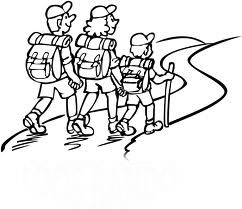 CompétencesScoreMaîtriser les relations entre l’oral et l’écrit/10